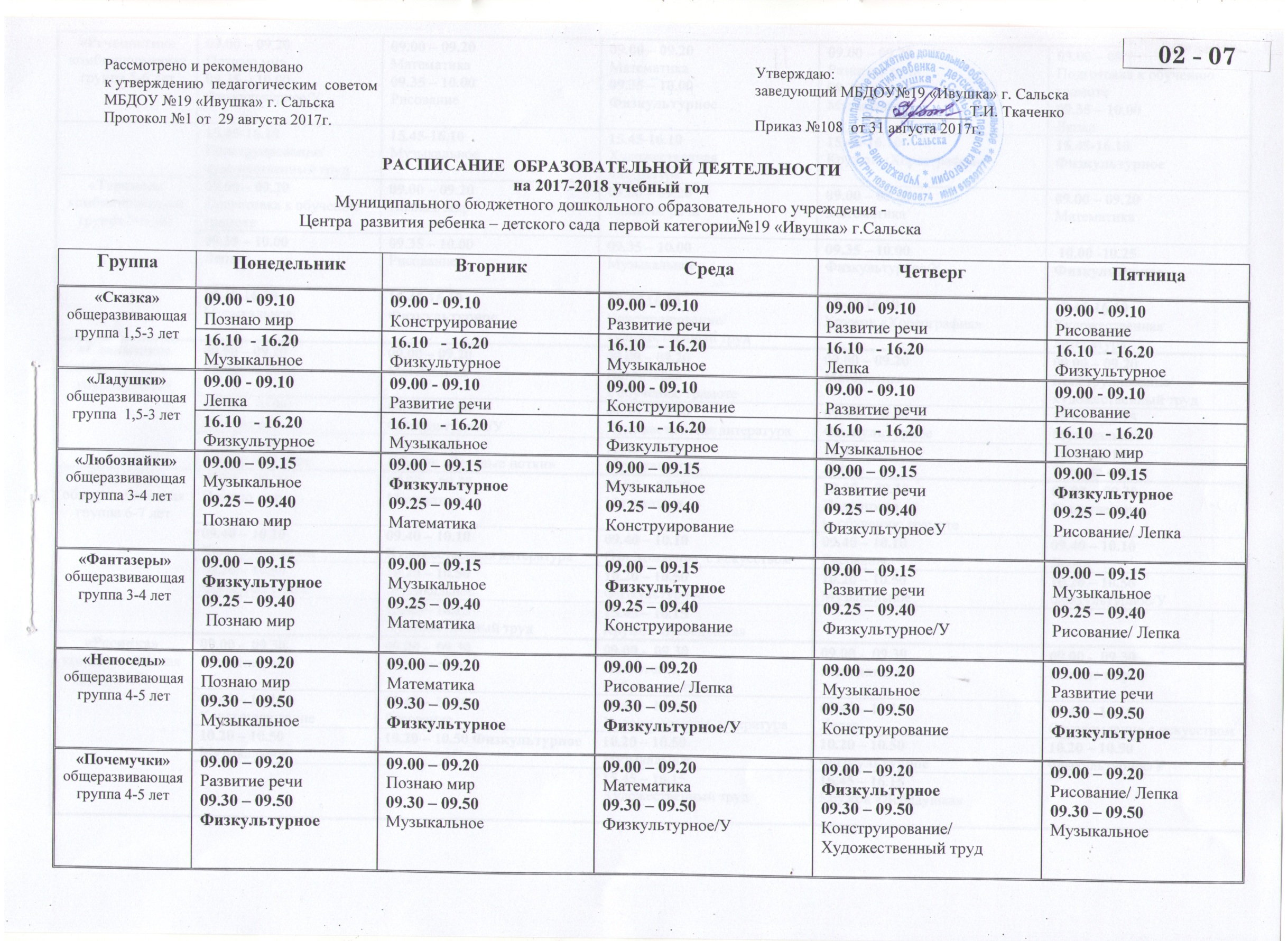 «Речецветик»комбинированная  группа 5-6 лет09.00 – 09.20Познаю мир09.35 – 10.00Физкультурное/У 09.00 – 09.20Математика09.35 – 10.00Рисование09.00 – 09.20Математика09.35 – 10.00Физкультурное09.00 – 09.20Развитие речи09.35 – 10.00Музыкальное09.00 – 09.20Подготовка к обучению грамоте 09.35 – 10.00Лепка15.45-16.10Конструирование/художественный труд15.45-16.10Музыкальное 15.45-16.10Художественная литература15.45-16.10Кружок «Хореография»15.45-16.10Физкультурное«Теремок» комбинированная  группа 5-6 лет09.00 – 09.20Подготовка к обучению грамоте 09.00 – 09.20Познаю мир09.00 – 09.20Развитие речи09.00 – 09.20Математика09.00 – 09.20Математика «Теремок» комбинированная  группа 5-6 лет09.35 – 10.00Лепка 09.35 – 10.00Рисование09.35 – 10.00Музыкальное09.35 – 10.00Физкультурное/У 10.00 -10.25Физкультурное«Теремок» комбинированная  группа 5-6 лет15.45-16.10Музыкальное15.45-16.10Физкультурное15.45-16.10Конструирование/художественный труд 15.45-16.10Кружок «Хореография»15.45-16.10Художественная литература «Солнышко»комбинированная   группа 5-6 лет09.00 – 09.20 Развитие речи 09.00 – 09.20Математика09.00 – 09.20 Подготовка к обучению грамоте 09.00 – 09.20Математика09.00 – 09.20 Конструирование/художественный труд «Солнышко»комбинированная   группа 5-6 лет09.35 – 10.00Рисование 09.35 – 10.00Физкультурное/У09.35 – 10.00Художественная литература 09.35 – 10.00Физкультурное10.00 – 10.25Музыкальное «Солнышко»комбинированная   группа 5-6 лет15.45-16.10Физкультурное15.45-16.10Кружок «Веселые нотки» 15.45-16.10Музыкальное15.45-16.10Лепка15.45-16.10Познаю мир«Звездочка»общеразвивающая  группа 6-7 лет09.00 -  09.30   Познаю мир09.00 -  09.30   Математика09.00 -  09.30   Математика09.00 -  09.30 Подготовка к  обучению грамоте09.00 -  09.30   Развитие речи«Звездочка»общеразвивающая  группа 6-7 лет09.40 – 10.10Конструирование09.40 – 10.10Художественная литература 09.40 – 10.10Ознакомление  с искусством  09.40 – 10.10Рисование09.40 – 10.10Лепка«Звездочка»общеразвивающая  группа 6-7 лет10.20 – 10.50 Физкультурное 10.20 – 10.50Музыкальное10.20 – 10.50Физкультурное10.20 – 10.50Музыкальное10.20 – 10.50Физкультурное/У«Звездочка»общеразвивающая  группа 6-7 лет15.45 – 16.15Художественный труд15.45 – 16.15Кружок «Лебедушка»«Росинка»комбинированная  группа 6-7 лет09.00 -  09.30   Развитие речи 09.00 -  09.30   Математика09.00 -  09.30   Подготовка к обучению грамоте09.00 -  09.30   Математика09.00 -  09.30   Познаю мир«Росинка»комбинированная  группа 6-7 лет09.40 – 10.10Конструирование09.40 – 10.10Рисование09.40 – 10.10Художественная литература09.40 – 10.10Лепка09.40 – 10.10   Ознакомление с искусством«Росинка»комбинированная  группа 6-7 лет10.20 – 10.50  Музыкальное10.20 – 10.50 Физкультурное 10.20 – 10.50Музыкальное 10.20 – 10.50Физкультурное10.20 – 10.50Физкультурное/У«Росинка»комбинированная  группа 6-7 лет15.45 – 16.15Художественный труд 15.45 – 16.15Кружок «Лебедушка»